Об отмене решения Совета сельского поселения Саитбабинский  сельсовет муниципального района Гафурийский район Республики Башкортостан  от 06 июня 2016 г. № 13-53з             На основании экспертного заключения Государственного комитета Республики Башкортостан по делам юстиции от 28.11.2023г. НГР RU 03072005201600011, в соответствии  с  Федеральными законами от 6 октября 2003 года №131-ФЗ «Об общих принципах организации местного самоуправления в Российской Федерации»  администрация сельского поселения Саитбабинский сельсовет муниципального района Гафурийский район Республики Башкортостан                     РЕШИЛ:1. Решение Совета сельского поселения Саитбабинский сельсовет № 13-53з от 06 июня 2016 года «Об утверждении Положения о порядке размещения сведений о доходах, расходах, об имуществе и обязательствах имущественного характера депутатов Совета сельского поселения Саитбабинский сельсовет муниципального района Гафурийский район Республики Башкортостан, и членов их семей на официальном сайте сельского поселения Саитбабинский сельсовет муниципального района Гафурийский район Республики Башкортостан и предоставления этих сведений средствам массовой информации для опубликования» отменить.       2. Обнародовать решение на информационном стенде в здании администрации сельского поселения Саитбабинский сельсовет по адресу: Республика Башкортостан, Гафурийский   район, с.Саитбаба, ул. Партизанская, д.50  и на официальном сайте  http://saitbaba.ru/.  3. Настоящее решение вступает в силу после его обнародования.                                                 4. Контроль  за исполнением настоящего решения оставляю за собой.Глава сельского поселения 		                           	            В.С.Кунафинс. Саитбаба,от «30» ноября 2023г.,№ 29/5-21БАШҠОРТОСТАН РЕСПУБЛИКАҺЫҒАФУРИ РАЙОНЫ МУНИЦИПАЛЬ РАЙОНЫНЫӉ СƏЙЕТБАБА АУЫЛ СОВЕТЫ АУЫЛ БИЛƏМƏҺЕ СОВЕТЫ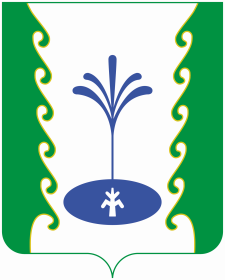 СОВЕТСЕЛЬСКОГО ПОСЕЛЕНИЯ САИТБАБИНСКИЙ СЕЛЬСОВЕТМУНИЦИПАЛЬНОГО РАЙОНА ГАФУРИЙСКИЙ РАЙОН РЕСПУБЛИКИ БАШКОРТОСТАНҠАРАРРЕШЕНИЕ